Итоги проведенной декады  в первичных профсоюзных организациях Улуг-Хемского кожууна , посвященной Всемирному дню охраны труда под девизом «Вместе повысим культуру профилактики в охране труда»Цели:Поддержка инициативы РОПРОН РФ по РТ к проведению всемирного дня охраны труда;Повысить культуру профилактики по охране труда;Подчеркнуть важность и актуальность вопроса по охране труда для улучшения условий труда, предотвращения травм и заболеваний среди работников образовательных учреждений. Всего в кожууне имеется один внештатный инспектор по охране труда и 30 уполномоченных представителей по охране труда в 30 первичных профсоюзных организациях. Согласно постановлению «О проведении Всемирного дня охраны труда» РОПРОН  РФ по РТ разработан и утвержден план мероприятий посвященных декаде по охране труда. Во всех первичных организациях проведены плановые мероприятия: тематические встречи и семинарыобучение и проверка знаний, требований по охране труда работников;проверки состояния охраны труда в организациях;специальные выпуски наглядной агитации по охране труда на профсоюзных стендах;обновление и оформление стендов по охране труда;организация и проведение конкурсов плакатов, уголков, рисунков среди учащихся и работников. Описание мероприятийМуниципальное бюджетное дошкольное образовательное учреждение детский сад общеразвивающего вида с приоритетным осуществлением интеллектуального развития воспитанников «Теремок» с. Арыг-Узюнский, председатель Кошкендей Белекмаа Кошкар-ооловна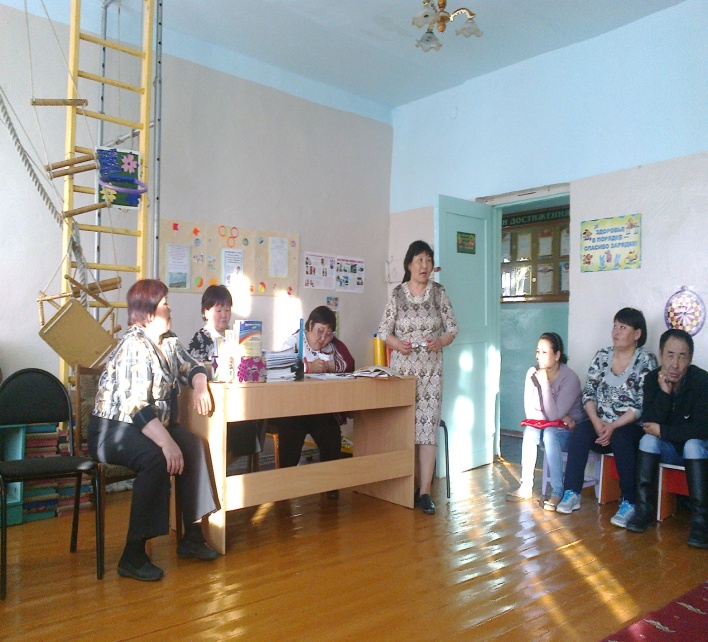 Собрание по теме: «День охраны труда».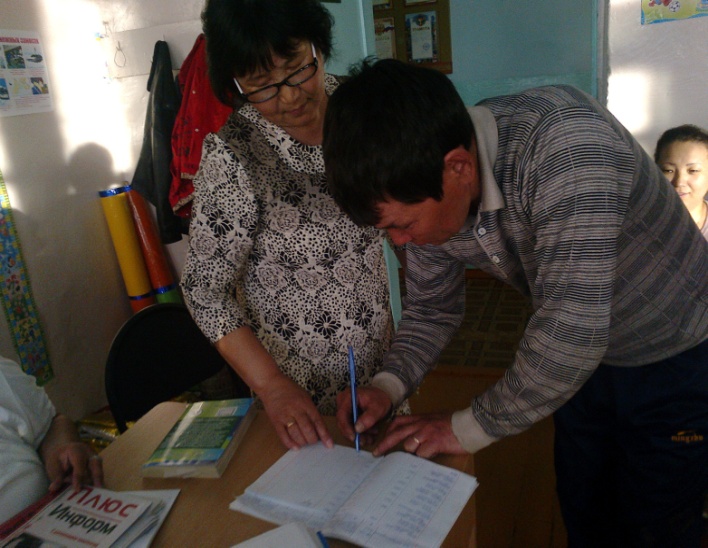 Ознакомление с журналом поознакомлению с инструкцией  по охране труда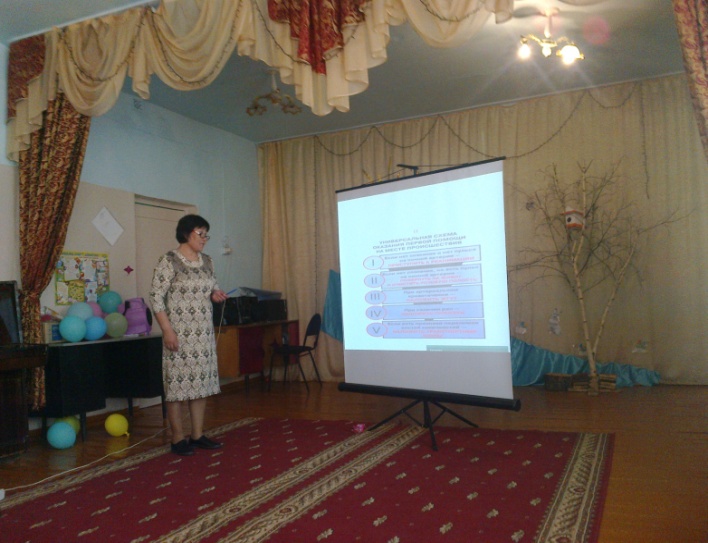 Ознакомление с инструкциями по охране труда техперсонала.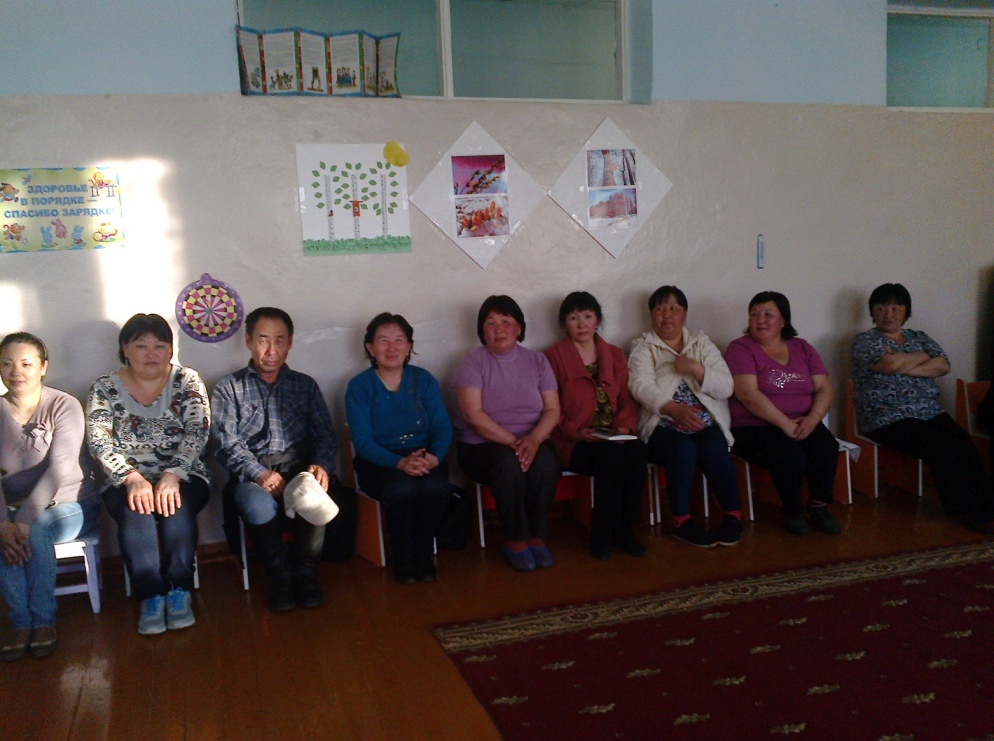 Награждение лидеров по охране труда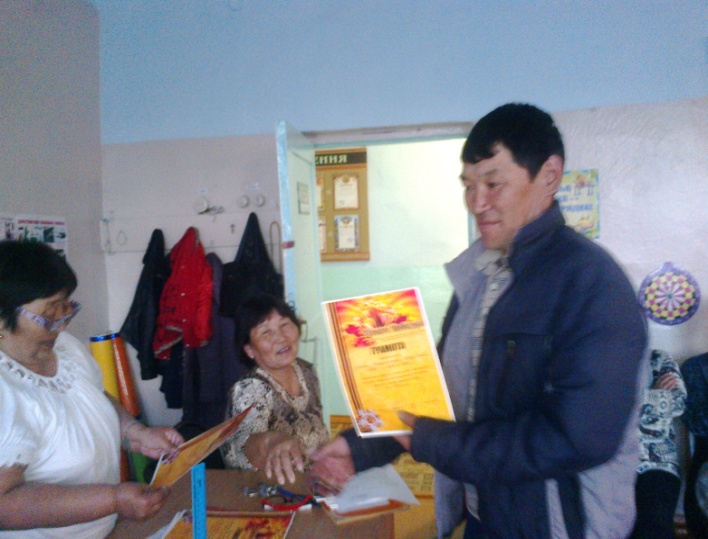 Сторож  сада занял I место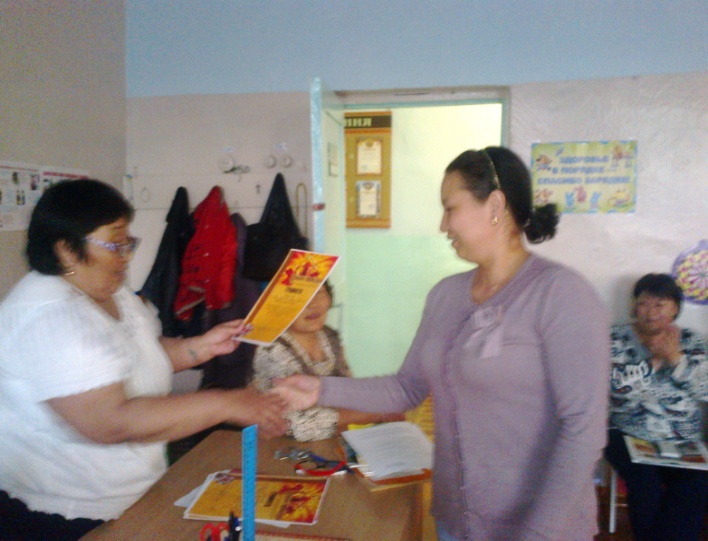 Младший воспитатель заняла II место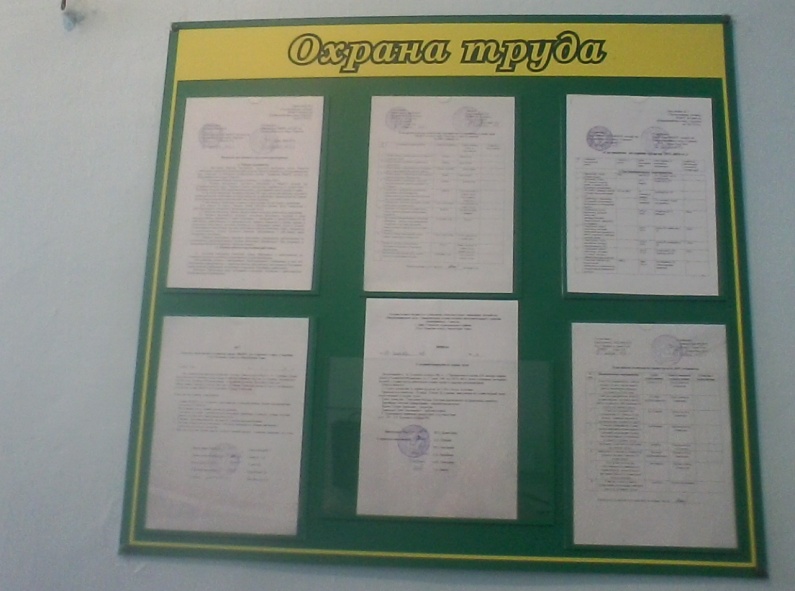 Уголок по охране труда детского сада «Теремок»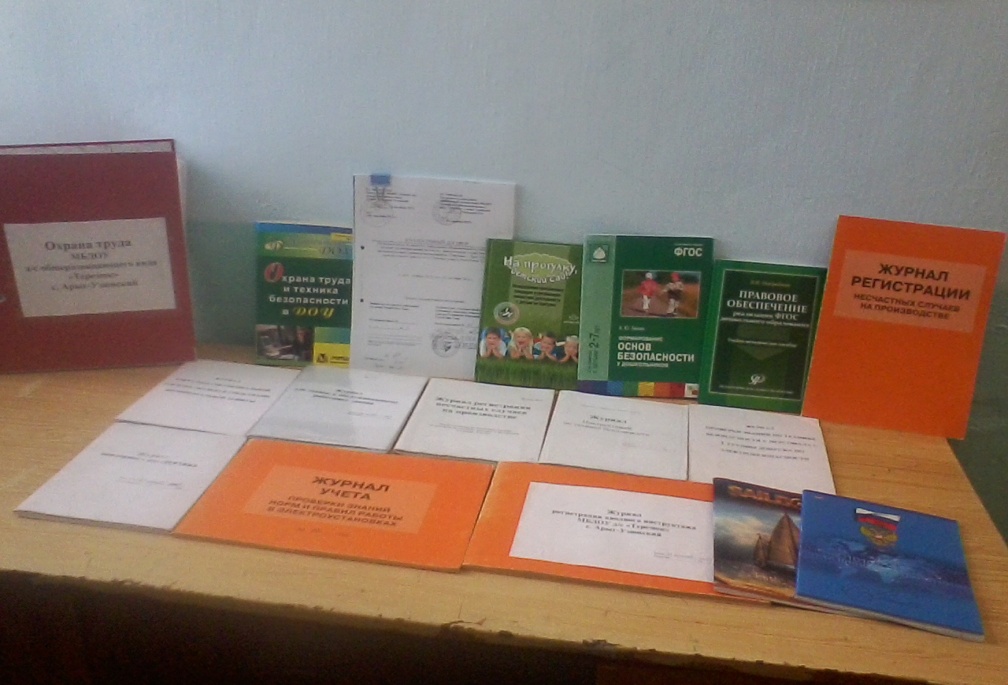 Выставка документов по охране труда детского сада «Теремок»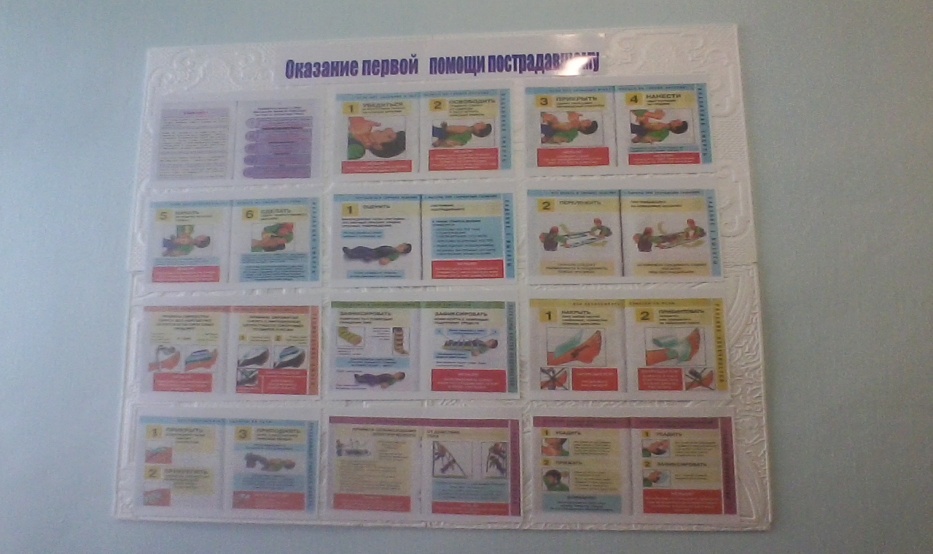 Стенд по оказанию первой медицинской помощи пострадавшему.МБОУ СОШ №1 г.Шагонар, председатель профкома Кибирина Чойгана Александровна.1. Среди детей проведен конкурс рисунков и плакатов «Соблюдай правила техники безопасности». I место в конкурсе рисунков заняла Чыдым-оол Вика, II место — Ханды Александра, III место — Хуурак Саид. В конкурсе плакатов I место присвоено — Тулуш Дамырак, II место — Монгуш Эльза, III место — 1 Д класс (кл. рук. Лагбы С.Б.). Все рисунки и плакаты можно увидеть на странице Фотоотчеты на сайте образовательного учреждения http://shagonar-1.edu17.ru/ .Плакаты и рисунки по охране труда: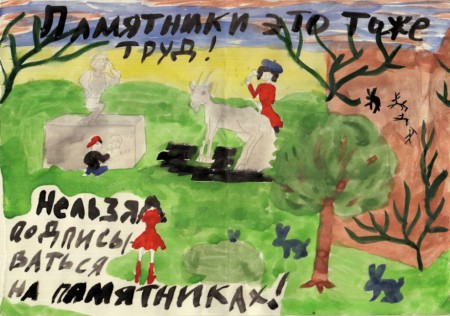 Чыдым-оол Вика,  «Памятники – это тоже труд» 6а класс, I место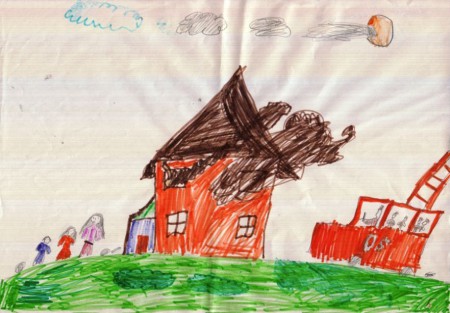 Ханды Александра,  «Пожар – это страшно» 1д класс, II место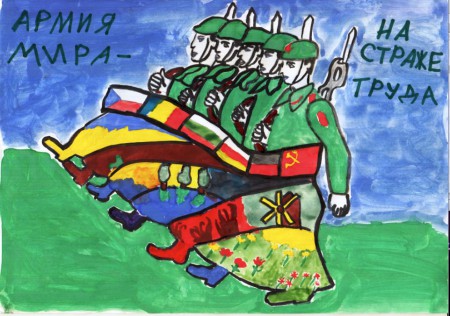 Хуурак Саид, «Армия Мира – на страже труда» 5г класс,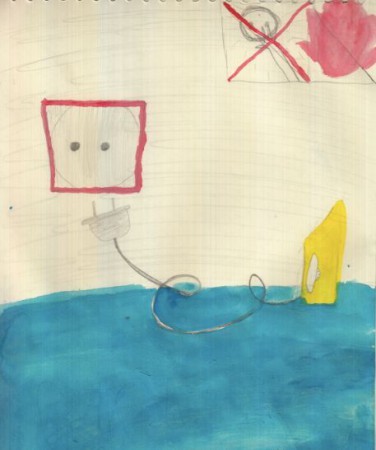 Монгуш Мира, 2а класс «Будьте осторожно с электричеством»2. В рамках декады все заведующие кабинетами провели повторные инструктажи по технике безопасности:Заведующие кабинетом химии Киреева Галина Николаевна проводит классный час в 8 классе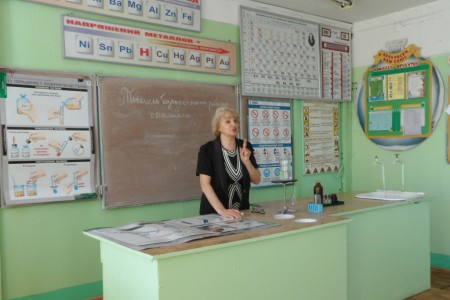 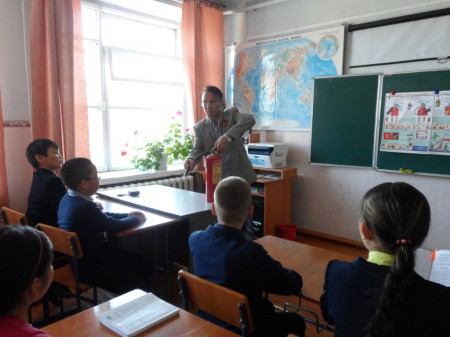 Учитель ОБЖ Монгуш Владимир Очур-оолович проводит инструктаж по противопожарной безопасности.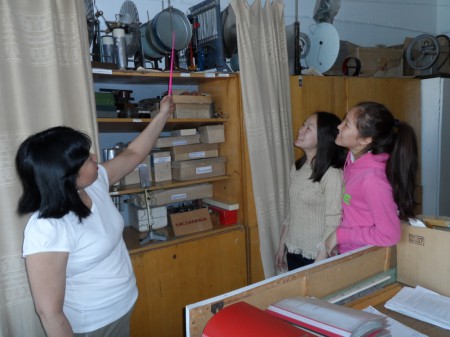 Заведующая кабинетом физики Монгуш Сайзана Петровна проводит инструктаж о работе с приборами которые вырабатывают электроэнергию среди учащихся 9 классов.Вывод:Была создана рабочая группа по проведению и подведению итогов декады.  По фактам проверки были составлены соответствующие акты.1) Контроль наличия документации по охране труда в школе выявил, что все документы (наличие технической документации, техническое состояние здания, коллективные  договора)   оформлены в соответствии с требованиями в МБОУ СОШ с.Эйлиг-Хемский (председатель профкома Керзенмей Ч.К.) 2) В период декады  в МБОУ СОШ №2 г.Шагонар проводились  уроки охраны труда в 1-11 классах. 3) Проверка своевременного прохождения медицинского осмотра  работниками городских школ (МБОУ СОШ №1, 2, ОСОШ, МБОУ Гимназия) показала, что  медицинский осмотр прошли все  работники согласно графику. 4) Во время декады проведен запланированный  День охраны труда.  5) Проведены занятия по охране труда с педагогическим коллективом и техслужащими.6) В МБОУ СОШ №2 г.Шагонар проведено тренировочное занятие по эвакуации работников школы и учащихся при возникновении чрезвычайной ситуации техногенного характера. Эвакуация проведена организованно.7) Итоги декады обсуждены на собрании трудового коллектива, составлены  необходимые отчеты.     Проводимые мероприятия  способствуют улучшению условий и охраны труда в школе.По итогам проведенной декады распределены места по следующим организациям: I место – МБДОУ «Теремок» с.Арыг-Узуу, (председатель профкома Кошкендей Белекмаа Кошкар-ооловна)II место – МБОУ СОШ №1 г.Шагонар, (уполномоченный по охране труда Биче-оол Шораан Хемер-оолович) III место – МБОУ СОШ с. Эйлиг-Хемский, (уполномоченный по охране труда Мадыр-оол Аида Геннадьевна)Информация подготовлена и.о. председателя районной профсоюзной организации Бавуу Марта Эртинеевна т.89232689739Исполнитель внештатный инспектор по охране труда Биче-оол Ш.Х. т.89232624305 